ПОЯСНИТЕЛЬНАЯ ЗАПИСКА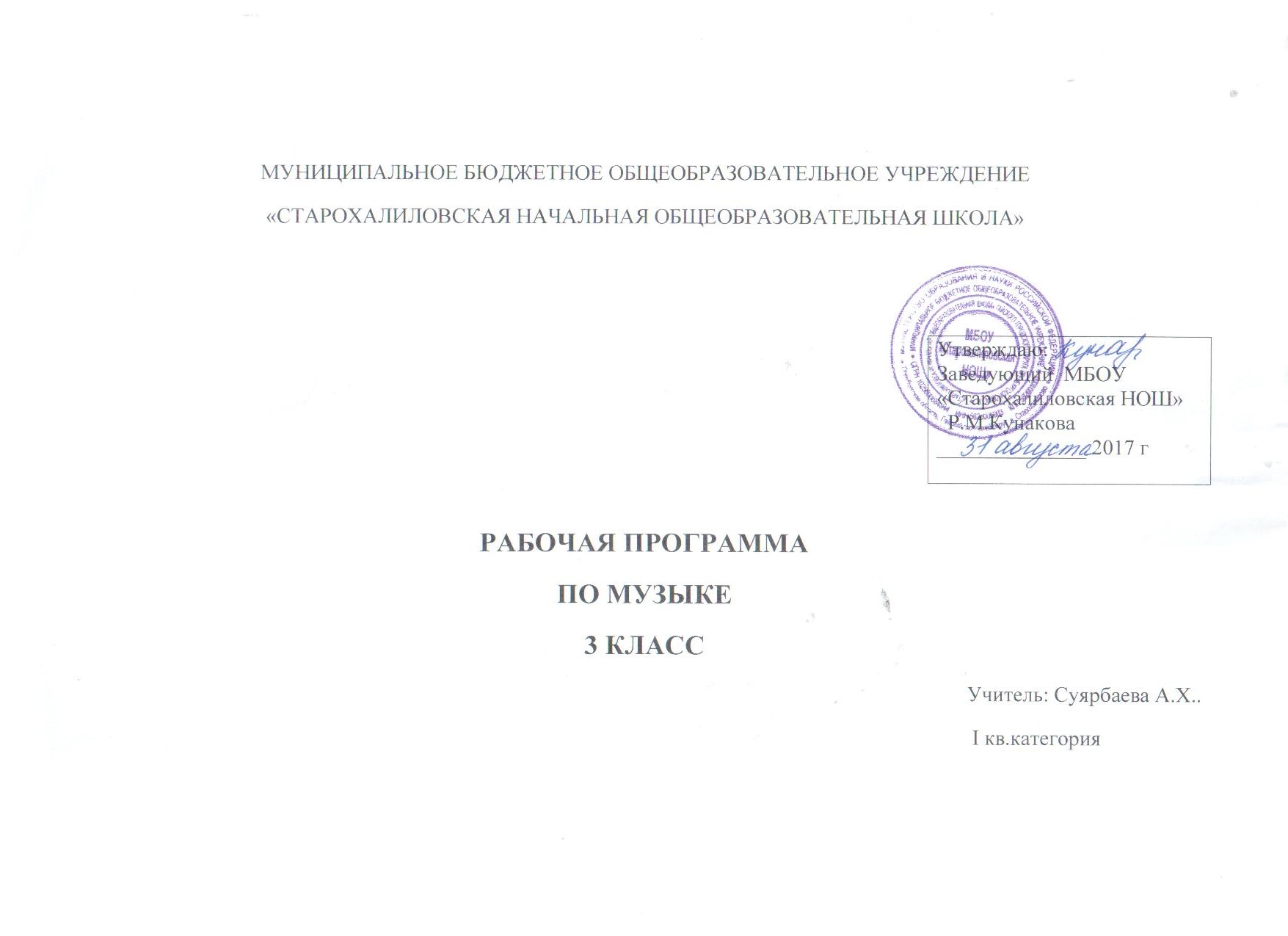 Рабочая программа была разработана в соответствии с основными положениями Федерального государственного образовательного стандарта начального общего образования, требованиями Примерной основной образовательной программы ОУ, Концепции духовно-нравственного воспитания и развития личности гражданина России, а также планируемыми результатами начального общего образования, с учетом возможностей учебно-методических систем «Перспектива», «Школа России» и ориентирована на работу по учебно-методическому комплекту «Музыка» Е.Д. Критской, Г.П. Сергеевой, Т.С. Шмагиной для 1 – 4 классов общеобразовательных учреждений:1. Критская Е.Д. Музыка: 3 класс (Текст): учебник для общеобразовательных учреждений / Е.Д.Критская, Г.П.Сергеева, Т.С.Шмагина. – М. : Просвещение, 2013. 2.  Критская Е.Д. Музыка: 3 класс (Текст): рабочая тетрадь: пособие для учащихся общеобразовательных учреждений / Е.Д.Критская, Г.П.Сергеева, Т.С.Шмагина. – М. : Просвещение, 2012.Рабочая программа составлена на основе следующих нормативных документов и методических рекомендаций:Приказ Минобрнауки РФ от 06.10.2009 № 373 (ред. От 26.11.2010) «Об утверждении и введении в действие федерального государственного образовательного стандарта начального общего образования»;Федеральный перечень учебников, рекомендованных (допущенных) Министерством образования и науки Российской Федерации к использованию в образовательном процессе в общеобразовательных учреждениях, на 2013-2014 учебный год: Приказ Министерства образования и науки российской Федерации №  1067 от 19.12.2012 «Об утверждении федеральных перечней учебников, рекомендованных (допущенных) к использованию в образовательном процессе в образовательных учреждениях, реализующих образовательные программы общего образования и имеющих государственную аккредитацию, на 2013-2014 учебный год»;Примерные программы начального общего образования: Письмо МОиН Российской Федерации № 03-1263 от 07.07.2005 «О примерных программах по учебным предметам федерального базисного учебного плана»;Учебный план МБОУ СОШ с углубленным изучением отдельных предметов № 78 г.Воронежа на 2013/2014 учебный год;Локальный акт МБОУ СОШ с углубленным изучением отдельных предметов № 78 г.Воронежа (об утверждении структуры рабочей программы).ЦЕЛИ И ЗАДАЧИ     Музыка в начальной школе является одним из основных предметов, обеспечивающих освоение искусства как духовного наследия, нравственного эталона образа жизни всего человечества. Опыт эмоционально-образного восприятия музыки, знания и умения, приобретенные при ее изучении, начальное овладение различными видами музыкально-творческой деятельности обеспечат понимание неразрывной взаимосвязи музыки и жизни, постижение культурного многообразия мира. Музыкальное искусство имеет особую значимость для духовно-нравственного воспитания школьников, последовательного расширения и укрепления их ценностно-смысловой сферы, формирования способности оценивать и сознательно выстраивать эстетические отношения к себе, другим людям, Отечеству, миру в целом.     Цель массового музыкального образования и воспитания – формирование музыкальной культуры как неотъемлемой части духовной культуры школьников.     Задачи музыкального образования на основе целевой установки:- воспитание эмоционально-ценностного отношения к искусству, художественного вкуса, нравственных и эстетических чувств: любви к Родине, отечественному и мировому музыкальному искусству, уважение к истории, духовным ценностям России, музыкальной культуре разных народов;- развитие восприятия музыки. Интереса к музыке и музыкальной деятельности, ассоциативно-образного мышления и воображения, музыкальной памяти и слуха, певческого голоса, творческих способностей в различных видах музыкальной деятельности;- обогащение знаний о музыкальном искусстве; овладение практическими умениями и навыками (пение, слушание музыки, игра на элементарных музыкальных инструментах, музыкально-пластическое движение и импровизации).СОДЕРЖАНИЕ ПРОГРАММЫ      Содержание программы базируется на художественно-образном, нравственно-эстетическом постижении младшими школьниками основных пластов мирового музыкального искусства: фольклора, музыки религиозной традиции, произведений композиторов-классиков (золотой фонд), современной академической и популярной музыки. Приоритетным в данной программе является введение ребенка в мир музыки через интонации, темы и образы русской музыкальной культуры — «от родного порога», по выражению народного художника России Б.М. Неменского, в мир культуры других народов. Это оказывает позитивное влияние на формирование семейных ценностей, составляющих духовное и нравственное богатство культуры и искусства народа. Освоение образцов музыкального фольклора как синкретичного искусства разных народов мира, в котором находят отражение факты истории, отношение человека к родному краю, его природе, труду людей, предполагает изучение основных фольклорных жанров, народных обрядов, обычаев и традиций, изустных и письменных форм бытования музыки как истоков творчества композиторов-классиков. Включение в программу музыки религиозной традиции базируется на культурологическом подходе, который дает возможность учащимся осваивать духовно-нравственные ценности как неотъемлемую часть мировой музыкальной культуры.      Программа направлена на постижение закономерностей возникновения и развития музыкального искусства в его связях с жизнью, разнообразия форм его проявления и бытования в окружающем мире, специфики воздействия на духовный мир человека на основе проникновения в интонационно-временную природу музыки, ее жанрово-стилистические особенности. При этом надо отметить, что занятия музыкой и достижение предметных результатов ввиду специфики искусства неотделимы от достижения личностных и метапредметных результатов.КРИТЕРИИ ОТБОРА МУЗЫКАЛЬНОГО МАТЕРИАЛА: заимствованы из концепции Д. Б. Кабалевского — это художественная ценность музыкальных произведений, их воспитательная значимость и педагогическая целесообразность.ОСНОВНЫЕ МЕТОДИЧЕСКИЕ ПРИНЦИПЫ: увлеченность, триединство деятельности композитора – исполнителя – слушателя, «тождество и контраст», интонационность, опора на отечественную музыкальную культуру.ОСНОВНЫЕ ВИДЫ МУЗЫКАЛЬНОЙ ДЕЯТЕЛЬНОСТИ    Слушание музыки. Опыт эмоционально образного восприятия музыки, различной по содержанию, характеру и средстваммузыкальной выразительности. Обогащение музыкально-слуховых представлений об интонационной природе музыки во всеммногообразии ее видов, жанров и форм.   Пение. Самовыражение ребенка в пении. Воплощение музыкальных образов при разучивании и исполнении произведений. Освоение вокально-хоровых умений и навыков для передачи музыкально-исполнительского замысла, импровизации.   Инструментальное музицирование. Коллективное и индивидуальное музицирование на элементарных и электронных музыкальных инструментах. Разучивание и исполнение музыкальных произведений. Опыт творческой деятельности (сочинение, импровизация).   Музыкально-пластическое движение. Общее представление о пластических средствах выразительности. Индивидуально-личностное выражение образного содержания музыки через пластику. Коллективные формы деятельности при создании музыкально-пластических композиций. Танцевальные импровизации.   Драматизация музыкальных произведений. Театрализованные формы музыкально-творческой деятельности. Музыкальные игры, инсценирование песен, танцев, игры-драматизации. Выражение образного содержания музыкальных произведений с помощью средств выразительности различных искусств.СТРУКТУРА ПРОГРАММЫ   Структуру программы составляют разделы, в которых обозначены основные содержательные линии, указаны музыкальные произведения. Названия разделов являются выражением художественно-педагогической идеи блока уроков, четверти, года.    В программе 2 класса семь разделов: «Россия – родина моя», «День, полный событий», «О России петь - что стремиться в храм»,  «Гори, гори ясно, чтобы не погасло!», «В музыкальном театре», «В концертном зале», «Чтоб музыкантом быть, так надобно уменье».МЕСТО УЧЕБНОГО ПРЕДМЕТА В УЧЕБНОМ ПЛАНЕ   На предмет «Музыка» учебным планом МБОУ «Старохалиловская НОШ» отводится 33 часа – 1 час в неделю.1 четверть – 8 ч.,2 четверть – 7 ч.,3 четверть – 10 ч., 4 четверть – 8 ч.ЦЕННОСТНЫЕ ОРИЕНТИРЫ СОДЕРЖАНИЯ УЧЕБНОГО ПРЕДМЕТА    Освоение музыки как духовного наследия человечества предполагает формирование опыта эмоционально-образного восприятия, начальное овладение различными видами музыкально-творческой деятельности, приобретение знаний и умений, овладение универсальными учебными действиями, что становится фундаментом обучения на дальнейших ступенях общего образования, обеспечивает введение учащихся в мир искусства и понимание неразрывной связи музыки и жизни.   Внимание на музыкальных занятиях акцентируется на личностном развитии, нравственно-эстетическом воспитании, формировании культуры мировосприятия младших школьников через эмпатию, идентификацию, эмоционально-эстетический отклик на музыку. Уже на начальном этапе постижения музыкального искусства младшие школьники понимают, что музыка открывает перед ними возможности для познания чувств и мыслей человека, его духовно-нравственного становления, развивает способность сопереживать, встать на позицию другого человека, вести диалог, участвовать в обсуждении значимых для человека явлений жизни и искусства, продуктивно сотрудничать со сверстниками и взрослыми. Это способствует формированию интереса и мотивации к дальнейшему овладению различными видами музыкальной деятельности и организации своего культурно-познавательного доcуга.   Содержание обучения ориентировано на целенаправленную организацию и планомерное формирование музыкальной учебной деятельности, способствующей личностному, коммуникативному, познавательному и социальному развитию растущего человека. Предмет «Музыка», развивая умение учиться, призван формировать у ребенка современную картину мира.ЛИЧНОСТНЫЕ, МЕТАПРЕДМЕТНЫЕ И ПРЕДМЕТНЫЕ РЕЗУЛЬТАТЫ ОСВОЕНИЯ УЧЕБНОГО ПРЕДМЕТА   Личностные результаты:- чувство гордости за свою Родину, народ и историю России, укрепление культурной, этнической и гражданской идентичности в соответствии с духовными традициями семьи и народа; - наличие эмоционального отношения к искусству, эстетического взгляда на мир;- формирование личностного смысла постижения искусства;- позитивная самооценка своих музыкально-творческих способностей;- продуктивное сотрудничество со сверстниками при решении творческих задач, уважительное отношение к иному мнению;- уважительное отношение к историко-культурным традициям других народов.     Метапредметные результаты:– наблюдение за различными явлениями жизни и искусства в учебной и внеурочной деятельности, понимание их специфики и эстетического многообразия;- ориентированность в культурном многообразии окружающей действительности, участие в жизни группы, класса, школы, города, региона и др.;- овладение способностью к реализации собственных творческих замыслов через понимание целей, выбор способов решения проблем поискового характера;- применение знаково-символических и речевых средств для решения коммуникативных и познавательных задач;- готовность к логическим действиям (анализ, сравнение, синтез, обобщение, классификация по стилям и жанрам музыкального искусства);- планирование, контроль и оценка собственных учебных действий, понимание их успешности или причин неуспешности, умение корректировать свои действия;- участие в совместной деятельности на основе сотрудничества, поиска компромиссов, распределение функций и ролей;- умение воспринимать окружающий мир во всем его социальном, культурном, природном и художественном разнообразии.   Предметные результаты:– устойчивый интерес к музыке и различным видам музыкально-творческой деятельности;- развитое художественное восприятие, умение оценивать произведения разных видов искусств, размышлять о музыке как о способе выражения духовных переживаний человека;- общее понятие о значении музыки в жизни человека;- элементарные умения и навыки в различных видах учебно-творческой деятельности;- использование элементарных умений и навыков при воплощении художественно-образного содержания музыкальных произведений в различных видах музыкальной и учебно-творческой деятельности;- готовность применять полученные знания и приобретенный опыт творческой деятельности при реализации различных проектов для организации содержательного культурного досуга во внеурочной и внешкольной деятельности;- участие в создании театрализованных и музыкально-пластических композиций, исполнение вокально-хоровых произведений, импровизаций, театральных спектаклей, ассамблей искусств, музыкальных фестивалей и конкурсов и др.ПЛАНИРУЕМЫЕ РЕЗУЛЬТАТЫ:- воспринимать музыку различных жанров, размышлять о музыкальных произведениях как способе выражения чувств и мыслей человека, эмоционально откликаться на искусство, выражая свое отношение к нему в различных видах деятельности;- ориентироваться в музыкально-поэтическом творчестве, в многообразии фольклора России, сопоставлять различные образцы народной и профессиональной музыки, ценить отечественные народные музыкальные традиции;- соотносить выразительные и изобразительные интонации, узнавать характерные черты музыкальной речи разных композиторов, воплощать особенности музыки в исполнительской деятельности;- общаться и взаимодействовать в процессе ансамблевого, коллективного (хорового и инструментального) воплощения различных художественных образов;- исполнять музыкальные произведения разных форм и жанров (пение, драматизация, музыкально-пластическое движение, инструментальное музицирование, импровизация и др.);- определять виды музыки, сопоставлять музыкальные образы в звучании различных музыкальных инструментов;- оценивать и соотносить содержание и музыкальный язык народного и профессионального музыкального творчества разных стран мира.СОДЕРЖАНИЕ КУРСА    Основное содержание курса представлено следующими содержательными линиями: «Музыка в жизни человека», «Основные закономерности музыкального искусства», «Музыкальная картина мира».    Музыка в жизни человека. Истоки возникновения музыки. Рождение музыки как естественное проявление человеческих чувств. Звучание окружающей жизни, природы, настроений, чувств и характера человека.     Обобщенное представление об основных образно-эмоциональных сферах музыки и о многообразии музыкальных жанров и стилей. Песня, танец, марш и их разновидности. Песенность, танцевальность, маршевость. Опера, балет, симфония, концерт, сюита, кантата, мюзикл.     Отечественные народные музыкальные традиции. Народное творчество России. Музыкальный и поэтический фольклор: песни, танцы, действа, обряды, скороговорки, загадки,Игры-драматизации. Историческое прошлое в музыкальных образах. Народная и профессиональная музыка. Сочинения отечественных композиторов о Родине. Духовная музыка в творчестве композиторов.Основные закономерности музыкального искусства.   Интонационно-образная природа музыкального искусства. Выразительность и изобразительность в музыке. Интонация как озвученное состояние, выражение эмоций и мыслей.    Интонации музыкальные и речевые. Сходство и различие. Интонация – источник музыкальной речи. Основные средства музыкальной выразительности (мелодия, ритм, темп, динамика, тембр, лад и др.).    Музыкальная речь как способ общения между людьми, ее  эмоциональное воздействие. Композитор – исполнитель – слушатель. Особенности музыкальной речи в сочинениях композиторов, ее выразительный смысл. Нотная запись как способ фиксации музыкальной речи. Элементы нотной грамоты.    Развитие музыки — сопоставление и столкновение чувств и мыслей человека, музыкальных интонаций, тем, художественных образов. Основные приёмы музыкального развития (повтор и контраст).    Формы построения музыки как обобщенное выражение художественно-образного содержания произведений. Формы одночастные, двух и трехчастные, вариации, рондо и др.Музыкальная картина мира.   Интонационное богатство музыкального мира. Общие представления о музыкальной жизни страны. Детские хоровые и инструментальные коллективы, ансамбли песни и танца. Выдающиеся исполнительские коллективы (хоровые, симфонические). Музыкальные театры. Конкурсы и фестивали музыкантов. Музыка для детей: радио и телепередачи, видеофильмы, звукозаписи (CD, DVD).    Различные виды музыки: вокальная, инструментальная, сольная, хоровая, оркестровая. Певческие голоса: детские, женские, мужские. Хоры: детский, женский, мужской, смешанный. Музыкальные инструменты. Оркестры: симфонический, духовой, народных инструментов.    Народное и профессиональное музыкальное творчество разных стран мира. Многообразие этнокультурных, исторически сложившихся традиций. Региональные музыкально-поэтические традиции: содержание, образная сфера и музыкальный язык.    Ниже представлено тематическое планирование в соответствии с учебником для общеобразовательных учреждений авторов Е. Д. Критской, Г. П. Сергеевой, Т. С. Шмагиной: «Музыка. 3 класс».ТЕХНОЛОГИИ ПРЕПОДАВАНИЯ ПРЕДМЕТАТехнология восприятия музыки.Технология вокально-хоровой работы.Технология детского музицирования.Технология ассоциативно-образного мышления. Технология музыкально-ритмического развития.Арт-терапевтические технологии.Иформационно-компьютерные технологии.Технологии проектно-исследовательской деятельностиЗдоровьесберегающие технологииТехнология использования УМКТехнология развитияТехнология воспитанияВЗАИМОСВЯЗЬ УРОКА С ВНЕУРОЧНОЙ ДЕЯТЕЛЬНОСТЬЮ: участие в кружках, клубах  любителей музыки, участие в общешкольных мероприятиях, районных, городских и областных  конкурсах, исследовательских проектах и т.д.ИСПОЛЬЗОВАНИЕ ЭЛЕКТРОННЫХ ОБРАЗОВАТЕЛЬНЫХ РЕСУРСОВЕдиная коллекция цифровых образовательных ресурсов (http://school-collection.edu.ru) – единая Коллекция создается в ходе проекта "Информатизация системы образования", реализуемого Национальным фондом подготовки кадров по поручению Министерства образования и науки Российской Федерации. Коллекция включает в себя разнообразные цифровые образовательные ресурсы, методические материалы, тематические коллекции, инструменты (программные средства) для поддержки учебной деятельности и организации учебного процесса. Федеральный центр информационно-образовательных ресурсов (http://fcior.edu.ru) – данный портал обеспечивает доступ к центральному хранилищу электронных образовательных ресурсов системы образования по принципу «единого окна» и предоставляет для них единую современную технологическую платформу. В хранилище портала размещаются электронные учебные модули открытых мультимедиа-систем и виртуальных коллективных сред, электронные образовательные ресурсы на локальных носителях, текстографические сетевые электронные образовательные ресурсы, а также ресурсы, созданные с использованием современных технологий Flash и Java.Началка Инфо (www.nachalka.info)– виртуальная страна, жизнь в которой идет по своим особенным законам. Здесь можно учиться и играть, развлекаться и закреплять материал школьной программы. Учебный раздел содержит занимательные уроки с яркими примерами, красочными иллюстрациями. В развлекательной части много веселых конкурсов, красочных и динамичных игр, наиболее любимых детьми. В основу сайта легли лучшие обучающие и развивающие программы, разработанные компанией «Кирилл и Мефодий».Сетевое объединение методистов (http://som.fio.ru)В помощь Учителю представлены обширные материалы по различным предметам для учителя. На сайте размещаются различные материалы по курсам общеобразовательной школы: английскому языку, астрономии, биологии, географии, информатике, истории, литературе, математике, обществоведению, русскому языку, физике, химии и по предметам начальной школы — уроки, тесты, методические разработки, электронные учебники, словари, статьи. Сетевым объединением методистов проводятся конкурсы, на сайте публикуются условия участия и результаты конкурсов. Размещаются материалы по применению ИКТ в образовании и официальные документы.Учитель.ru  (http://teacher.fio.ru)  Сайт создан как профессиональная виртуальная площадка для педагогов. Работа сайта организована таким образом, что любой педагог (учитель, методист, ученый, директор школы, автор учебника ) может разместить на нем свою статью, методику, материалы, учебник, пособие или принять участие в профессиональных форумах на темы, которые их волнуют. Новаторство Intel вобразовании(http://www.intel.com/cd/corporate/ education/emea/rus/index.htm)Всемирная программа, созданная учителями для учителей, чтобы помочь им эффективно интегрировать технологии в процесс преподавания для улучшения качества обучения. Учителя учатся у других учителей, как, когда и где включать технологические средства и ресурсы в учебные планы. Полезная информация, средства, ресурсы и возможности профессионального развития для педагогов. Наиболее используемыми образовательными порталами в учебном процессе начальной школы являются: Единая коллекция цифровых образовательных ресурсов, Началка Инфо. Возможно использование и других федеральных образовательных порталов.ТЕМАТИЧЕСКОЕ ПЛАНИРОВАНИЕКалендарно-тематическое планированиеОЦЕНОЧНЫЕ МЕТОДИЧЕСКИЕ МАТЕРИАЛЫНормы оценивания по музыке в системе ФГОС В связи с введением ФГОС ООО система оценочной деятельности внутри школьного контроля должны быть переориентированы на оценку качества образования в соответствии с требованиями стандарта.При определении критериев оценивания музыкально-творческих достижений обучающихся основного и общего образования нужна такая система оценивания, которая позволила бы:формировать основы музыкальной культуры обучающихся, как части их общей духовной культуры, как особого способа познания жизни и средства организации общения; освоить музыкальную культуру во всем многообразии ее видов, жанров и стилей   (фольклорное музыкальное творчество разных народов, классические произведения отечественного и зарубежного искусства, искусство современности);осознать значение искусства и творчества в личной и культурной самоидентификации личности;сформировать устойчивый интерес к музыкально-творческой деятельности, к умению выполнять проектную деятельность.Планируемые результаты изучения предмета «Музыка»- иметь представление о роли музыкального искусства в жизни общества и каждого отдельного человека;- воспринимать конкретные музыкальные произведения и различные события в мире музыки;- проявлять устойчивый интерес к музыке, художественным традициям своего народа; различным видам музыкально-творческой деятельности;- понимать интонационно-образную природу музыкального искусства и средства  художественной выразительности;- знать основные жанры музыкально-поэтического народного творчества, отечественного и зарубежного музыкального наследия;- рассуждать  о специфике музыки, особенностях музыкального языка, отдельных произведений и стилях музыкального искусства в целом;- применять специальную терминологию для классификации различных явлений музыкальной культуры;- постигать музыкальные и культурные традиции своего народа и разных народов мира;- расширять и обогащать опыт в разнообразных видах музыкально-творческой деятельности, включая информационно-коммуникационные технологии;- осваивать знание о музыке, овладевать практическими умениями и навыками реализации собственного творческого потенциала.- находить взаимодействие между музыкой и литературой, музыкой и изобразительным искусством на основе знаний, полученных из учебника для 5 класса,  и выражать их в размышлениях о музыке, подборе музыкальных стихотворений и создавать музыкальные рисунки; - определять главные отличительные особенности музыкальных жанров – песни, романса, хоровой музыки, оперы, балета, а также музыкально – изобразительных жанров;- знать имена композиторов – К.Дебюсси и М.Равеля, а также некоторых художественных особенностей музыкального импрессионизма;- проявлять навыки вокально–хоровой деятельности: исполнять одноголосные произведения с недублирующим вокальную партию аккомпанементом, петь а capella в унисон, правильно распределять дыхание в длинной фразе, использовать цепное дыхание.Универсальные учебные действияЛичностные УУДпонимание социальных функций музыки (познавательной, коммуникативной, эстетической и др.)  в жизни людей, общества, в своей жизни;осмысление взаимодействия искусств как средства расширения представлений о содержании музыкальных образов, их влиянии на  духовно-нравственное становление личности;понимание жизненного содержания народной, религиозной классической и современной музыки, выявление ассоциативных связей музыки с литературой, изобразительным искусством, кино, театром в процессе освоения музыкальной культуры своего региона, России, мира,  разнообразных форм музицирования, участия в исследовательских проектах;использование полученных на уроках музыки способов музыкально-художественного освоения мира во внеурочной (внеклассной и внешкольной), досуговой деятельности, в процессе самообразования.  Познавательные УУДустойчивое представление о содержании, форме, языке музыкальных произведений различных жанров, стилей народной и профессиональной  музыки в ее связях с другими видами искусства;усвоение словаря музыкальных терминов и понятий в процессе восприятия, размышлений о музыке, музицирования, проектной деятельности;применение полученных знаний о музыке и музыкантах, о других видах искусства в процессе самообразования, внеурочной творческой деятельности.Регулятивные УУДвладение умением целеполагания в постановке учебных, исследовательских задач в процессе восприятия, исполнения и оценки музыкальных сочинений разных жанров, стилей музыки своего народа, других стран мира;планирование собственных действий в процессе восприятия, исполнения музыки, создания импровизаций при выявлении взаимодействия музыки с другими видами искусства, участия в художественной и проектно-исследовательской деятельности;прогнозирование результатов художественно-музыкальной деятельности при выявлении связей музыки с  литературой, изобразительным искусством, театром, кино;осмысленность и обобщенность учебных действий,  критическое отношение к качеству восприятия и размышлений о музыке, о других видах искусства, музицирования, коррекция недостатков собственной художественно-музыкальной деятельности;оценка воздействия музыки разных жанров и стилей на собственное отношение к ней, представленное в музыкально-творческой деятельности (индивидуальной и коллективной).Коммуникативные УУДпередача собственных впечатлений о музыке, других видах искусства в устной и письменной речи;совершенствование учебных действий самостоятельной работы с музыкальной и иной художественной информацией, инициирование взаимодействия в группе, коллективе;знакомство с различными социальными ролями в процессе работы  и защиты исследовательских проектов;самооценка и интерпретация собственных коммуникативных действий в процессе восприятия, исполнения музыки, театрализаций, драматизаций музыкальных образов.Информационные УУДосмысление роли информационно-коммуникационных технологий в жизнедеятельности человека;формирование умений применять ИКТ как инструмент сбора, поиска, хранения, обработки и преобразования музыкальной и художественной информации;расширение источников информации, необходимой для закрепления знаний о взаимодействии музыки с другими видами искусства, полученных на уроках;использование электронных энциклопедий, мультимедийных приложений к учебникам, сети Интернет с целью расширения представлений о роли музыки в жизни человека; обращение к электронным образовательным ресурсам с целью самообразования, формирования фонотеки, библиотеки, видеотеки;расширения с помощью сети Интернет представлений о концертно-музыкальных традициях страны, региона, использования информации в проектно-исследовательской деятельности.Оценка достижения планируемых результатов освоения программыПо предмету «Музыка» учебные достижения учащихся проводятся по итогам учебных четвертей  и учебного года, что отражает качественный уровень освоения рабочей учебной программы.  В качестве форм контроля могут использоваться устные ответы учащихся, творческие задания, анализ музыкальных произведений, музыкальные викторины, тесты, кроссворды, терминологические диктанты, защита проектов, рефератов, презентаций. При оценивании успеваемости ориентирами для учителя являются конкретные требования к учащимся, представленные в программе каждого класса и примерные нормы оценки знаний и умений.Учебная программа предполагает освоение учащимися различных видов музыкальной деятельности: хорового пения, слушания музыкальных произведений, импровизации, коллективного музицирования.Критерии и нормы оценок знаний учащихся по предмету «Музыка» Слушание музыкиНа уроках проверяется и оценивается умение учащихся слушать музыкальные произведения, давать словесную характеристику их содержанию и средствам музыкальной выразительности, умение сравнивать, обобщать; знание музыкальной литературы.Учитывается:степень раскрытия эмоционального содержания музыкального произведения через средства музыкальной выразительности;самостоятельность в разборе музыкального произведения;умение учащегося сравнивать произведения и делать самостоятельные обобщения на основе полученных знаний.Критерии оценки:Отметка «5»Дан правильный и полный ответ, включающий характеристику содержания музыкального произведения, средств музыкальной выразительности,ответ самостоятельный;Отметка«4» Ответ правильный, но неполный: дана характеристика содержания музыкального произведения, средств музыкальной выразительности с наводящими (1-2) вопросами учителя;Отметка«3» Ответ правильный, но неполный, средства музыкальной выразительности раскрыты недостаточно, допустимы несколько наводящих вопросов учителя;Отметка«2»Ответ обнаруживает незнание и непонимание учебного материала.Хоровое пение.Для оценивания качества выполнения учениками певческих заданий необходимо предварительно провести индивидуальное прослушивание каждого ребёнка, чтобы иметь данные о диапазоне его певческого голоса.Учёт полученных данных, с одной стороны, позволит дать более объективную оценку качества выполнения учеником певческого задания, с другой стороны - учесть при выборе задания индивидуальные особенности его музыкального развития и, таким образом, создать наиболее благоприятные условия опроса. Так, например, предлагая ученику исполнить песню, нужно знать рабочий диапазон его голоса и, если он не соответствует диапазону песни, предложить ученику исполнить его в другой, более удобной для него тональности или исполнить только фрагмент песни: куплет, припев, фразу.Критерии оценки:Отметка «5»Знание мелодической линии и текста песни, чистое интонирование и ритмически точное исполнение, выразительное исполнение;Отметка«4»Знание мелодической линии и текста песни, в основном чистое интонирование, ритмически правильное, пение недостаточно выразительное;Отметка«3»Допускаются отдельные неточности в исполнении мелодии и текста песни, неуверенное и не вполне точное, иногда фальшивое исполнение, есть ритмические неточности, пение невыразительное;Отметка«2»Исполнение неуверенное, фальшивое.Музыкальная терминологияКритерии оценки:Отметка «5»Твердое знание терминов и понятий, умение применять их на практике.Отметка «4»Неточность в формулировках терминов и понятий, умение частично применять их на практике.Отметка «3»Слабое (фрагментарное) знание терминов и понятий, неумение использовать их на практике.Отметка «2»Незнание терминов и понятий, отсутствие навыков использования их на практике.Критерии оценивания устного ответа:Отметка «5»- Учащийся правильно излагает изученный материал;- анализирует произведения музыки, живописи, графики, архитектуры, дизайна, скульптуры;- выделяет особенности образного языка конструктивных видов искусства, единства функционального художественно-образных начал и их социальную роль;- знает основные этапы развития и истории музыки, архитектуры, дизайна, живописи и т.д., тенденции современного конструктивного искусства.Отметка «4»- Учащийся полностью овладел программным материалом, но при изложении его допускает неточности второстепенного характера.Отметка «3»- Учащийся слабо справляется с поставленным вопросом;- допускает неточности в изложении изученного материала.Отметка «2»- Учащийся допускает грубые ошибки в ответе;- не справляется с поставленной целью урока.Музыкальная викторинаКритерии оценки:Отметка «5»Все музыкальные номера отгаданы учащимся верно;Отметка «4»Два музыкальных произведения отгаданы не верно; Отметка «3»Четыре музыкальных номера не отгаданы;Отметка «2»Пять и более музыкальных номеров не отгаданы учащимся.Оценка тестовой работы.Отметка «5»При выполнении 100-90% объёма работы Отметка «4»При выполнении 89 - 76% объёма работы Отметка «3»При выполнении 75 - 50% объёма работы Отметка «2»При выполнении  49 - 0 % объёма работы Оценка проектной работы.Отметка «5»Правильно поняты цель, задачи выполнения проекта. Соблюдена технология исполнения проекта.  Проявлены творчество, инициатива. Предъявленный продукт деятельности отличается высоким качеством исполнения, соответствует заявленной теме.Отметка «4»1. Правильно поняты цель, задачи выполнения проекта.2. Соблюдена технология исполнения проекта, но допущены незначительные ошибки, неточности в оформлении.3. Проявлено творчество.4. Предъявленный продукт деятельности отличается высоким качеством исполнения, соответствует заявленной теме.Отметка «3»1. Правильно поняты цель, задачи выполнения проекта.2. Допущены нарушения в  технологии исполнения проекта, его оформлении.3. Не проявлена самостоятельность в исполнении проекта.Отметка «2»1. Проект не выполнен или не завершен.Требования к ведению тетрадиВ тетрадь записываются:1. Темы уроков.2. Имена  композиторов, даты их жизни, иногда краткая информация об их творчестве и созданных произведениях.3. Названия звучащих на уроках произведений и краткая информация об их создании.4. Названия и авторы разучиваемых песен.5. Сложно запоминающиеся тексты песен.6. Музыкальные впечатления.7. Сообщения, выполняемые учащимися по желанию (по темам отдельных уроков.)8. В конце тетради ведется словарь музыкальных терминов, который пополняется из год в год.Тетрадь должна вестись аккуратно, может быть оформлена иллюстрациями, рисунками, портретами композиторов (в связи с записываемыми темами).Тетрадь, таким образом, является рукотворным индивидуальным мини-учебником, куда ученик записывает нужную информацию, которую ему предстоит запомнить.Тетрадь проверяется учителем один раз в четверть.Оценка выставляется за:1. Ведение тетради (эстетическое оформление), наличие всех тем, аккуратность.2. Ведение словаря3. Выполненное домашнее задание.4. Самостоятельную письменную работу по карточкам: блиц-опрос (тесты), игра «Угадай мелодию».
          Существует достаточно большой перечень форм работы, который может быть выполнен обучающимися и соответствующим образом оценен учителем.1.Работа по карточкам (знание музыкального словаря)2.Кроссворды.3.Рефераты и творческие работы по специально заданным темам или по выбору обучающегося.4.Блиц-ответы (письменно) по вопросам учителя на повторение и закрепление темы.Контрольно-измерительный материалк образовательной системе «Школа России»по ФГОС НОО».(к  программе «Музыка для четырёхлетней начальнойшколы,) Данные контрольно-измерительные материалы по музыке составлены в соответствии с федеральным государственным образовательным стандартом начального общего образования, действующим на основании приказа Министерства образования и науки РФ № 373  от 06.10.2009 г. «Об утверждении  и введении в действие федерального государственного образовательного стандарта начального общего образования».  Целью данных контрольно-измерительных материалов является определение уровня усвоения изученного материала и сформированности универсальных учебных действий.Цели:1.Формировать у учащихся основные понятия о музыкальной грамоте.2.Формировать способность слышать музыку, погружаться в нее, чувствовать ее настроение.3.Формировать способность анализировать музыку.Задачи:1.Освоение учащимися музыкального языка и средств музыкальной выразительности.2.Развитие ассоциативно-образного мышления учащихся.Функцией контроля и оценки достижения планируемых результатов является уровневый подход, т.е. необходимый для продолжения образования и реально достигаемый большинством учащихся опорный (базовый) уровень образовательных достижений.В 1-х классах  обучение является безотметочным, отметка начинает применяться со 2 класса.        Основными принципами безотметочного обучения в школе являются:         - дифференцированный подход при осуществлении оценочных и контролирующих действий;         - контроль и оценивание строятся на критериальной основе;        -самоконтроль и самооценка учащегося предшествуют контролю и оценке сверстников и учителя. К главным критериям самоконтроля и самооценки, а также контроля и оценки относятся следующие:         - усвоение предметных знаний, умений и навыков, их соответствие требованиям государственного стандарта начального образования;         - сформированность универсальных учебных  действий  младшего школьника (умения наблюдать, анализировать, сравнивать, классифицировать, обобщать, связанно излагать мысли, творчески решать учебную задачу);         - сформированность познавательной активности и интересов, прилежания и старания. Проверка знаний – это не только важное средство предупреждения забывания, но и более прочного усвоения знаний. В ходе проверки учитель стремится выяснить не только сам факт усвоения знаний учащимися, но и насколько правильно воспринимают они материал. Такие задания помогут наглядно и ясно для самого учащегося показать степень усвоенного материала. Они могут сами оценить свои знания. Можно использовать взаимопроверки,  что поможет самим найти  наличие ошибок, их количество и учащиеся  сами могут контролировать свои знания.Тематическое планированиеХарактеристика деятельности учащихсяIII класс (35 ч.)Россия – Родина моя (5 ч.)III класс (35 ч.)Россия – Родина моя (5 ч.)    Мелодия – душа музыки. Природа и музыка. Звучащие картины. Виват, Россия! Наша слава – русская держава. Кантата «Александр невский». Опера «Иван Сусанин». Родина моя! Русская земля… Да будет вовеки веков сильна….    Раскрываются следующие содержательные линии. Песенность  музыки русских композиторов. Образы родной природы в романсах русских композиторов. Лирические образы вокальной музыки. Образы Родины, защитников Отечества в различных жанрах  музыки: кант, народная песня, кантата, опера. Форма-композиция, приемы развития и особенности музыкального языка. Примерный музыкальный материал    Главная мелодия 2-й части. Из Симфония № 4, П.Чайковский; Жаворонок. М.Глинка, сл. Н.Кукольника; Благословляю вас,леса.П.Чайковский, сл. А.Толстого; Звонче жаворонка пенье. Н.Римский-Корсаков, сл. А.Толстого. Романс.Из Музыкальных иллюстраций к повести А.Пушкина «Метель». Г.Свиридов. Радуйся, Росско земле, Орле Российский. Виватные канты. Неизвестные авторы XVIII в.; Славны были наши деды, Вспомним, братцы, Русь и слав! Русские народные песни.Александр Невский. Кантата (фрагменты). С.Прокофьев.     Иван Сусанин. Опера (фрагменты). М.Глинка.Выявитьнастроения и чувства человека, выраженные в музыке.    Выражать свое эмоциональное отношение к искусству в процессе исполнения музыкальных произведений (пение, художественное движение, пластическое интонирование и др.).    Петь мелодии с ориентацией на нотную запись.    Передавать в импровизации интонационную выразительность музыкальной т поэтической речи.    Знать песни о героических событиях истории Отечества и исполнять их на уроках и школьных праздниках. Интонационно осмысленно исполнять сочинения разных жанров.    Выполнять творческие задания из рабочей тетради.День, полный событий (4 ч.)День, полный событий (4 ч.)    Утро. Портрет в музыке. В каждой интонации спрятан человек. В детской. Игры в игрушки. На прогулке Вечер.     Раскрываются следующие содержательные линии. Жизненно-музыкальные впечатления ребенка «с утра до вечера». Образы природы, портрет в вокальной и инструментальной музыке. Выразительность и изобразительность музыки разных жанров (инструментальная пьеса, песня. Романс, вокальный цикл, фортепианная сюита, балет и др.) и стилей композиторов (П.Чайковский,  С.Прокофьев, М.Мусоргский, Э.Григ).   Обобщающий урок I четверти.Примерный музыкальный материалУтро.Из сюиты «Пер Гюнт». Э.Григ; Заход солнца. Э.Григ, сл. А.Мунка, пер. С.Свириденко; Вечерняя песня. М.Мусоргский, сл.А.Плещеева; Колыбельная. П.Чайковский, сл. А.Майкова; Болтунья. С.Прокофьев, сл. А.Барто; Золушка. Балет (фрагменты). С.Прокофьев; Джульетта-девочка. Из балета «Ромео и Джульетта». С.Прокофьев; С няней; С куклой. Из  цикла «Детская». М.Мусоргский; Прогулка; Тюильрийский сад. Из сюиты «Картинки с выставки». М.Мусоргский; Детский альбом. Пьесы. П.Чайковский.Распознавать и оценивать выразительные и изобразительные особенности музыки в их взаимодействии.   Понимать художественно-образное содержание музыкального произведения и раскрывать  средства его воплощения.Передавать интонационно-мелодические особенности музыкального образа в слове, рисунке, движении.Находить (обнаруживать) общность интонаций в музыке, живописи, поэзии.Разрабатывать сценарии отдельных сочинений программного характера, разыгрывать их и исполнять во время досуга.    Выразительно, интонационно осмысленно исполнять сочинения разных жанров и стилей соло, в ансамбле, хоре, оркестре.  Выявлять ассоциативно-образные связи музыкальных и жив описных произведений.Участвовать в сценическом воплощении отдельных сочинений программного характера. Выполнять творческие задания из рабочей тетради. О России петь – что стремиться в храм (4 ч.) О России петь – что стремиться в храм (4 ч.)Радуйся, Мария! Богородице Дево, радуйся. Древнейшая песнь материнства. Тихая моя, нежная моя, добрая моя, мама! Вербное воскресенье. Вербочки. Святые земли Русской.    Раскрываются следующие содержательные линии. Образы Богородицы, Девы Марии, матери в музыке, поэзии, изобразительном искусстве. Икона Богоматери Владимирской – величайшая святыня Руси. Праздники Русской православной церкви: вход Господень в Иерусалим, Крещение Руси (988 г.). Святые земли Русской: равноапостольские княгиня Ольга и князь Владимир. Песнопения (тропарь, величание) и молитвы в церковном богослужении, песни и хоры современных композиторов, воспевающие красоту материнства, любовь, добро.Примерный музыкальный материалБогородице Дево, радуйся, № 6. Из «Всенощного бдения». С.Рахманинов; Тропарь иконе Владимирской Божией Матери.Аве, Мария. Ф.Шуберт, сл. В.Скотта, пер. А.Плещеева; Прелюдия № 1 до мажор. Из I тома «ХТК». И.-С.Бах; Мама. Из вокально-инструментального цикла «Земля». В.Гаврилин, сл. В.Шульгиной.    Осанна. Хор из рок-оперы «Иисус Христос – суперзвезда». Э.-Л.Уэббер.  Вербочки. А.Гречанинов, стихи А.Блока; Вербочки. Р.Глиэр, стихи А.Блока.Величание князю Владимиру и княгине Ольге; Баллада о князе Владимире. Сл. А.Толстого. Обнаруживать сходство и различия русских и западноевропейских произведений религиозного искусства (музыка, архитектура, живопись).    Определять образный строй музыки с помощью «словаря эмоций».  Интонационно осмысленно исполнять сочинения разных жанров и стилей.  Знакомиться с жанрами церковной музыки (тропарь, молитва, величание), песнями, балладами на религиозные сюжеты.Иметь представление о религиозных праздниках народов России и традициях их воплощения.Интонационно осмысленно исполнять сочинения разных жанров и стилей.    Выполнять творческие задания из рабочей тетради.Гори, гори ясно, чтобы не погасло! (4 ч.)Гори, гори ясно, чтобы не погасло! (4 ч.)    Настрою гусли на старинный лад… Певцы русской старины. Былина о Садко и Морском царе. Лель мой, Лель… Звучащие картины. Прощание с Масленицей.    Раскрываются следующие содержательные линии. Жанр былины в русском музыкальном фольклоре. Особенности повествования (мелодика и ритмика былин). Образы былинных сказителей (Садко, Баян), певцов-музыкантов (Лель). Народные традиции и обряды в музыке русских композиторов. Мелодии в народном стиле. Имитация тембров русских народных инструментов в звучании симфонического оркестра.    Обобщающий урок II четверти.Примерный музыкальный материалБылина о Добрыне Никитиче. Обр. Н.Римского-Корсакова;  Садко и Морской царь. Русская былина (Печорская старина); Песни Баяна. Из оперы «Руслан и Людмила». М.Глинка; Песни Садко; хор Высота ли, высота. Из оперы «Садко». Н.Римский-Корсаков; Третья песня Леля; Проводы Масленицы, хор. Из пролога оперы «Снегурочка». Н.Римский-Корсаков; Веснянки. Русские, украинские народные песниВыявлять общность жизненных истоков и особенности народного и профессионального музыкального  творчества. Рассуждать о значении повтора, контраста, сопоставления как способов развития музыки.Разыгрывать народные песни по ролям, участвовать в коллективных играх-драматизациях.Выполнять творческие задания из рабочей тетради.Принимать участие в традиционных праздниках народов России. Участвовать в сценическом воплощении отдельных фрагментов оперных спектаклей.    Выразительно, интонационно - осмысленно исполнять сочинения разных жанров и стилей.В музыкальном театре (5 ч.)В музыкальном театре (5 ч.)    Опера «Руслан и Людмила»: Я славил лирою приданья. Фарлаф. Увертюра. Опера «Орфей и Эвридика». Опера «Снегурочка». Волшебное дитя природы. Полна чудес могучая природа… В заповедном лесу. Океан – море синее. Балет «Спящая красавица». Две феи. Сцена на балу. В современных ритмах.Раскрываются следующие содержательные линии. Путешествие в музыкальный театр. (Обобщение и систематизация жизненно – музыкальных представлений учащихся об особенностях оперного и балетного спектаклей. Сравнительный анализ музыкальных тем-характеристик действующих лиц, сценических ситуаций, драматургии в операх и балетах). Мюзикл – жанр легкой музыки (Р.Роджерс, А.Рыбников). Особенности музыкального языка, манеры исполнения.Примерный музыкальный материалРуслан и Людмила. Опера (фрагменты). М.Глинка.    Орфей и Эвридика. Опера (фрагменты). К.-В.Глюк.    Снегурочка. Опера (фрагменты). Н.Римский-Корсаков.    Океан-море синее. Вступление к опере «Садко». Н.Римский-Корсаков.    Спящая красавица. Балет (фрагменты). П.Чайковский.Звуки музыки. Р.Роджерс, русский текст М.Цейтлиной; Волк и семеро козлят на новый лад. Мюзикл. А.Рыбников, сценарий Ю.Энтина.Рассуждать о значении дирижера, режиссера, художника-постановщика в создании музыкального спектакля.Участвовать в сценическом воплощении отдельных фрагментов музыкального спектакля (дирижер, режиссер, действующие лица и др.).Рассуждать о смысле и значении вступления, увертюры к опере и балету.Сравнивать образное содержание музыкальных тем по нотной записи.Воплощать в пении или пластическом интонировании сценические образы на уроках и школьных праздниках.Исполнять интонационно осмысленно мелодии песен, тем из мюзиклов, опер, балетов.В концертном зале (4 ч.)В концертном зале (4 ч.)    Музыкальное состязание. Музыкальные инструменты. Звучащие картины. Музыкальные инструменты. Сюита «Пер Гюнт». Странствия Пера Гюнта. Севера песня родная. «Героическая». Призыв к мужеству. Вторая часть симфонии. Финал симфонии. Мир Бетховена.Раскрываются следующие содержательные линии. Жанр инструментального концерта. Мастерство композиторов и исполнителей в воплощении диалога солиста и симфонического оркестра. «Вторая жизнь» народной песни в инструментальном концерте (П.Чайковский). Музыкальные инструменты: флейта, скрипка - их выразительные возможности (И.-С.Бах, К.-В.Глюк, Н.Паганини, П.Чайковский). Выдающиеся скрипичные мастера и исполнители. Контрастные образы программной сюиты, симфонии. Особенности драматургии. Музыкальная форма (двухчастная, трехчастная, вариационная). Темы, сюжеты и образы музыки Л.Бетховена. Музыкальные инструменты: скрипка.    Обобщающий урок III четверти.Примерный музыкальный материал    Концерт № 1 для фортепиано с оркестром.3-я часть (фрагмент). П.Чайковский; Шутка. Из Сюиты № 2 для оркестра. И.-С.Бах. Мелодия. Из оперы «Орфей и Эвридика». К.-В.Глюк; Мелодия. П.Чайковский; Каприз № 24. Н.Паганини; Пер Гюнт. Сюита № 1 (фрагменты). Сюита № 2 (фрагменты). Э.Григ.Симфония № 3 («Героическая») (фрагменты). Л.Бетховен; Соната № 14 («Лунная»). 1-я часть (фрагмент). Л.Бетховен; Котрабас; К Элизе; Весело. Грустно. Л.Бетховен; Сурок. Л.Бетховен, русский текст Н.Райского; Волшебный смычок, норвежская народная песня; Скрипка. Р.Бойко, сл. И.Михайлова.    Наблюдать за развитием музыки разных форм и жанров.Узнавать стилевые особенности, характерные черты музыкальной речи разных композиторов. Моделировать в графике звуковысотные и ритмические особенности мелодики произведения.  Определять виды музыки, сопоставлять музыкальные образы в звучании различных музыкальных инструментов. Различать на слух старинную и современную музыку. Узнавать тембры музыкальных инструментов. Называть исполнительские коллективы и имена известных отечественных и зарубежных исполнителей.Чтоб музыкантом быть, так надобно уменье… (9 ч.)Чтоб музыкантом быть, так надобно уменье… (9 ч.)    Чудо-музыка. Острый ритм – джаза звуки. Люблю я грусть твоих просторов. Мир С.Прокофьева. Певцы родной природы. Прославим радость на земле. Радость к солнцу нас зовет.Раскрываются следующие содержательные линии. Музыка источник вдохновения, надежды и радости жизни. Роль композитора, исполнителя слушателя в создании и бытовании музыкальных сочинений. Сходство и различия музыкальной речи разных композиторов. Образы природы в музыке Г.Свиридова. Музыкальные иллюстрации. Джаз – искусство XX века. Особенности мелодики, ритма, тембров инструментов, манеры исполнения джазовой музыки. Импровизация как основа джаза. Дж.Гершвин и симфоджаз. Известные джазовые музыканты-исполнители. Мир музыки С.Прокофьева. Певцы родной природы: П.Чайковский и Э.Григ. Ода как жанр литературного и музыкального творчества. Жанровая общность оды, канта, гимна. Мелодии прошлого, которые знает весь мир.    Обобщающий урок IV четверти. Заключительный урок-концерт.Примерный музыкальный материал    Мелодия. П.Чайковский; Утро. Из сюиты «Пер Гюнт». Э.Григ; Шествие солнца. Из сюиты «Ала и Лоллий». С.Прокофьев.    Весна; Осень; Тройка. Из Музыкальных иллюстраций к повести А.Пушкина «Метель», Г.Свиридов;  Снег идет. Из Маленькой кантаты. Г.Свиридов, ст. Б.Пастернака; Запевка. Г.Свиридов, ст. И.Северянина.Слава солнцу, слава миру! Канон. В.-А.Моцарт; Симфония № 40. Финал. В.-А.Моцарт.Симфония № 9. Финал. Л.Бетховен.Мы дружим с музыкой. Й.Гайдн, русский текст П.Синявского; Чудо-музыка. Д.Кабалевский, сл. З.Александровой;  Всюду музыка живет. Я.Дубравин, сл. В.Суслова;  Музыканты, немецкая народная песня.Острый ритм. Дж. Гершвин, сл. А.Гершвина, русский текст В.Струкова; Колыбельная Клары. Из оперы «Порги и Бесс». Дж. Гершвин.Выявлять изменения музыкальных образов, озвученных различными инструментами.Разбираться в элементах музыкальной (нотной) грамоты.    Импровизировать мелодии в соответствии с поэтическим содержанием в духе песни, танца, марша.Определять особенности построения (формы) музыкальных сочинений.Различать характерные черты языка современной музыки.Определять принадлежность музыкальных произведений к тому или иному жанру.Инсценировать (в группе, в паре) музыкальные образы песен, пьес программного содержания. Участвовать в подготовке заключительного  урока – концерта.    Интонационно осмысленно исполнять сочинения разных жанров и стилей.Выполнять творческие задания из рабочей тетради. НомерУрокаСодержание(разделы, темы)КоличествочасовДаты проведенияДомашнеезаданиеКорректировкаКорректировкаКорректировкаНомерУрокаСодержание(разделы, темы)КоличествочасовДаты проведенияДомашнеезаданиеПервая четверть -8 часовПервая четверть -8 часовПервая четверть -8 часовПервая четверть -8 часовПервая четверть -8 часовПервая четверть -8 часовПервая четверть -8 часовПервая четверть -8 часовРаздел 1: «Россия – Родина моя» 51Мелодия  - душа музыки15.09С.6-72Природа и музыка.Звучащие картины.112.09С.8-113«Виват, Россия!»«Наша слава – русская держава».119.09С.12-154Кантата «Александр Невский».126.09С.16-175Опера «Иван Сусанин».13.10С.18-21Раздел 2: «День, полный событий» 46Утро.110.10С.24-257Портрет в музыке.117.10С.26-298В детской! Игры и игрушки. На прогулке. 124.10С.30-35Вторая четверть – 7 часовВторая четверть – 7 часовВторая четверть – 7 часовВторая четверть – 7 часовВторая четверть – 7 часовВторая четверть – 7 часовВторая четверть – 7 часовВторая четверть – 7 часов9Вечер. Обобщающий урок.114.11С.36-37Раздел 3: «О России петь – что стремиться в храм» 410Радуйся, Мария! «Богородице Дево, радуйся!»121.11С.40-4111Вербное воскресенье. Вербочки. 128.11С.42-4312Древнейшая песнь материнства.          15.12С.44-47С.44-4713Святые  земли Русской (княгиня Ольга и  князь Владимир).112.12С.52-53Раздел 4: «Гори, гори ясно, чтобы не погасло!» 414«Настрою гусли на старинный лад».  Былина о Садко и Морском царе.119.12С.56-5715Певцы русской старины (Баян. Садко). 126.12С.58-61Третья четверть – 10 часовТретья четверть – 10 часовТретья четверть – 10 часовТретья четверть – 10 часовТретья четверть – 10 часовТретья четверть – 10 часовТретья четверть – 10 часовТретья четверть – 10 часов16Певцы русской старины (Лель).116.01С.62-6317Звучащие картины. «Прощание с Масленицей».   (обобщение).123.01С.64-67 Раздел 5: «В музыкальном театре618Опера «Руслан и Людмила»130.01С.70-7519Опера «Орфей и Эвридика»16.02С.76-7720Опера «Снегурочка». 113.02С.78-8321Океан – море синее.120.02С.84-8522Балет «Спящая красавица».127.02С.86-8923В современных ритмах.16.03С.90-91Раздел 6: «В концертном зале» 624Музыкальное состязание.113.03С.94-9525Музыкальные инструменты (флейта). Звучащие картины.120.03С.96-97Четвертая четверть – 8 часовЧетвертая четверть – 8 часовЧетвертая четверть – 8 часовЧетвертая четверть – 8 часовЧетвертая четверть – 8 часовЧетвертая четверть – 8 часовЧетвертая четверть – 8 часовЧетвертая четверть – 8 часов26Музыкальные инструменты (скрипка)13.04С.96-10127Сюита «Пер Гюнт». Странствия Пера Гюнта.110.04С.102-10528«Героическая». Призыв к мужеству. 2 часть симфонии.    117.04С.106-10729Мир Бетховена124.04С.112-113Раздел 7: «Чтоб музыкантом быть, так надобно уменье…» 530«Чудо-музыка». Острый ритм – джаза звуки.18.05С.116-11931«Люблю я грусть твоих просторов». 115.05С.120-12132Мир Прокофьева122.05С.122-12333Певцы родной природы.129.05С.124-12834Прославим радость на земле1ИТОГО:34Оценка успешности выполнения заданий (в %)Уровневая оценка знанийТрадиционная оценка учащихся 2-4 классовМенее 50 %низкий уровеньнеудовлетворительноОт 50 до 65 %средний уровеньудовлетворительноОт 66 до 85 %выше среднегохорошоСвыше 86 %высокийотлично